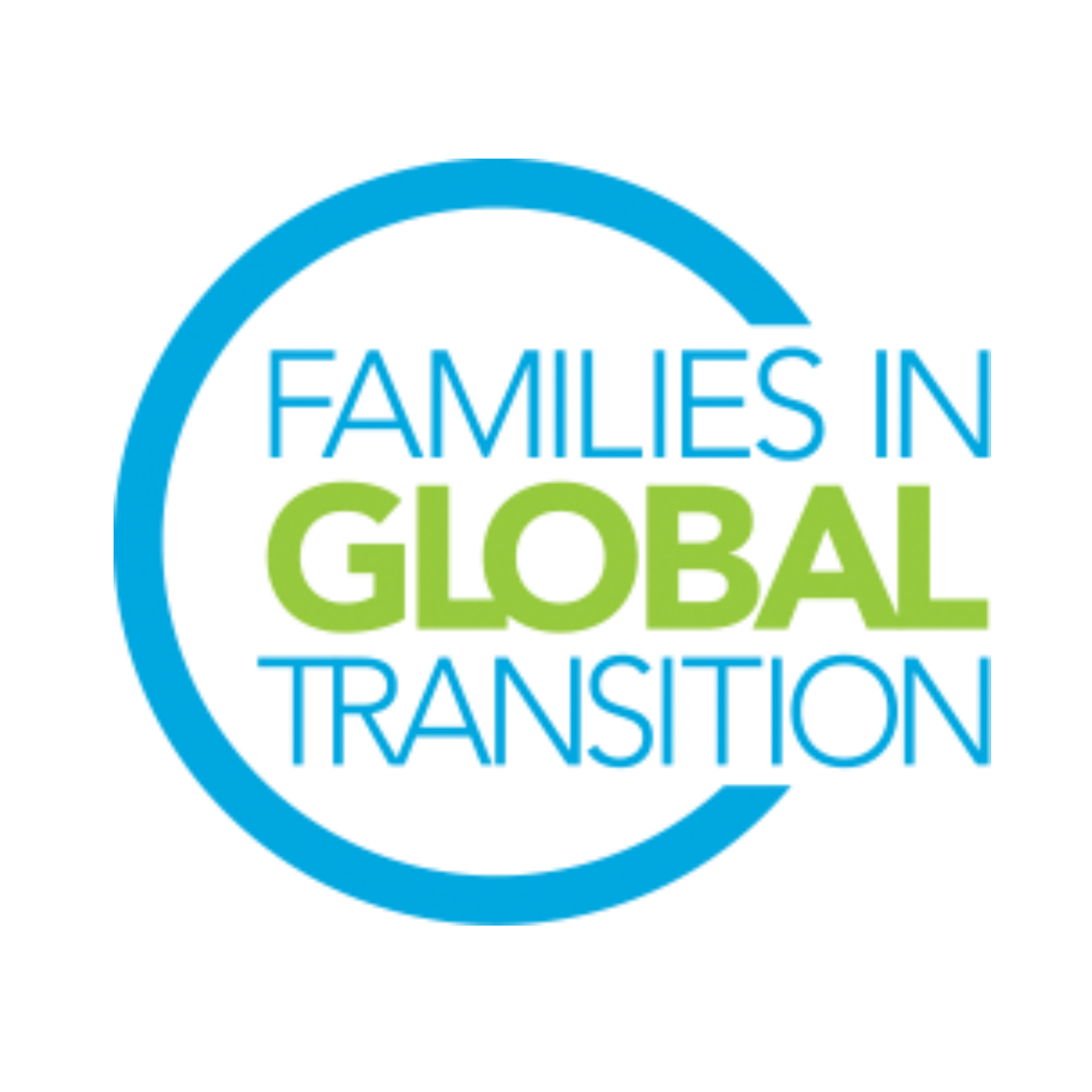 FIGT President Role Description The FIGT Mission ​Families in Global Transition is a welcoming forum for globally mobile individuals, families, and those working with them. We promote cross-sector connections for sharing research and developing best practices that support the growth, success and well-being of people crossing cultures around the world.Role OverviewThe President is responsible for the overall management and oversight of the FIGT BoardPresides at all meetings of the Board of Directors and the Executive Committee*Co-signs all promissory notes and contractsAppoints standing committee chairpersons and membersCreates a special committee(s) as the need arisesServe as Ex-Officio of every committeeAssume such other duties as may be assigned by the Board of Directors, or the Executive Committee*The Executive Committee consists of the President, Vice-President, Executive Secretary and Treasurer.Top Responsibilities and TasksDevelop and supervise strategic timelines and actionsSet goals and objectives for the Board and ensure that they are metDevelop external relationships that fulfill and enhance the organization’s missionDevelop agendas for and chair General Board Meetings and Executive Committee MeetingsSupervise assigned Board of Directors Supervise the Operations LeadTime RequirementNumbers below indicate how much time is spent each month. This does not include the amount of time taken to participate in monthly General Board Meetings and the additional time the Director might volunteer to help others’ work on the Board. Please note: the time invested in this role may increase/decrease depending on the strategy and needs for each year and when the annual conference takes place. All Directors are expected to participate in the monthly 2-hour Board meetings (may require late or early morning calls).Time Requirement (in hours per month)Full term of office will commence on October 1, 2022 and end on September 30, 2024. We request that you are available from August onwards to start the onboarding process.Critical Skills and ExperienceAbility to see a big picture and be able to communicate it wellStrong team leadership skills and previous team management experienceComfort with conflict and proven conflict-resolution skillsHave a broad network Strong networking skillsBe approachable, open and an active listenerCapable of setting priorities when multiple demands are presentBe a strategist with long-term vision Be knowledgeable about the organization and its mission Comfort with diversity and fast moving change are essentialStrong iInterpersonal skills with cross-cultural sensitivity Ability to work virtually and across time zonesPrevious experience with Board leadership preferredGeneral Responsibilities & Requirements for all Board DirectorsAll Board Members are expected to be able to use Google Drive and WhatsApp and work in virtual environments. Board members have to be prepared to learn to use other online platforms if needed. They are also expected to be able to help promote and network for the FIGT conference and FIGT membership, even if it is not a stated part of their role description.Must be a current FIGT member.Must have attended an FIGT Annual Conference or volunteered for 12 months with an FIGT Committee.Ability to commit to 25+hours every month of volunteer work for Board position roleAttend the monthly virtual General Board Meetings. The General Board Meetings take place once a month and are two hours long. Meetings are across time zones and may require working at irregular and sometimes difficult hours. If needs arise there may be more than one each month.Attend the 2023 and 2024 Conferences, including the Board meetings which take place the day before and the day after the conference. Since FIGT is a volunteer driven organization, it can only cover the conference registration fee for its Board members. Board members pay for travel to/from conference and accommodation at the conference (in-person conferences).Prior experience managing cross-cultural teams in diverse locations. Prior experience working online using collaborative platforms such as Google Drive, Zoom, WhatsApp, and Doodle.Available for on-boarding training during August and September 2022 (including attending the September General Board Meeting, meeting with predecessor, chairing a committee meeting (if applicable), and meeting with Executive Committee members.OctNovDecJanFeb MarAprilMayJuneJulyAugSept303035404540252525202025